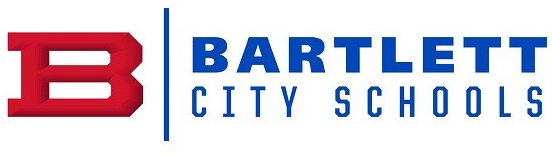 PHYSICAL SCIENCE PACING GUIDEFIRST QUARTERFIRST QUARTERFIRST QUARTERUNITPACINGTOPICSThe Nature of Science, Ch 12Scientific MethodSi SystemConversionsInterpret DataClassification of Matter, Ch 152MixturesPropertiesPhysical and Chemical ChangesTypes of MixturesElements and CompoundsSolids, Liquids, Gases, Ch 163States of MatterForces in FluidsPressure and volume of a gasGas LawsProperties of Atoms and the Periodic Table, Ch 172Properties of subatomic particlesNumbers of subatomic particlesSECOND QUARTERSECOND QUARTERSECOND QUARTERUNITPACINGTOPICSElements and Their Properties, Ch 192Composition of atomsMetals, Metalloids, NonmetalsPeriodic TableGroups on the periodic tableChemical Bonds, Ch 202Using the Periodic TableChemical FormulasBalancing EquationsPredict Products of Chemical reactionsChemical Reactions, Ch 212Mass and Chemical changeLaw of Conservation of Mass and EnergyDistinguish Reaction TypesEndothermic and Exothermic ReactionsConnect Balanced equations with conservation of mass and energySolutions, Ch 221Solutes and SolventsSolubility and ConcentrationAcids and Bases, Ch 232Identify Acid, Basic, and Neutral SubstancesStrengths of antacidsAcid RainTHIRD QUARTERTHIRD QUARTERTHIRD QUARTERUNITPACINGTOPICSMotion and Speed, Ch 22Speed on a rampSpeed and VelocityGraphing Velocity and AccelerationSolving for variables in equationsGraphing experimental dataForces in Motion, Ch 32Mass and WeightAccelerationNewton’s Laws of MotionLaw of Conservation of MomentumEnergy, Ch 42Gravitational ForceLaw of Conservation of EnergyEnergy TransformationsWork, Power and Machines, Ch 51.5Force, Work and PowerSimple and compound machinesElectricity and Magnetism, Ch 71.5Electrical CircuitsElectrical Safety DevicesFOURTH QUARTERFOURTH QUARTERFOURTH QUARTERUNITPACINGTOPICSThermal Energy, Ch 62Behavior of warm and cold objectsThermal EnergyConduction, convection, radiationSpecific HeatEnergy Sources, Ch 92Fossil FuelsNuclear EnergyRenewable Energy SourcesMechanical Waves and the Electromagnetic Spectrum, Ch 122Properties of WavesTransverse and Longitudinal wavesWavelength, Frequency and amplitudeLight and Optics, Ch 132Behavior of LightLight and ColorProducing LightUsing LightFamily Life Curriculum1 Teacher to use Curriculum determined by the Bartlett City Schools (Middle School Only)